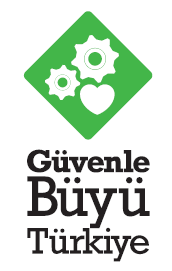 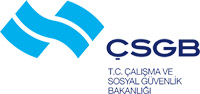 İŞYERİ BİNA VE EKLENTİLERİ  İÇİN KONTROL LİSTESİ2021-2022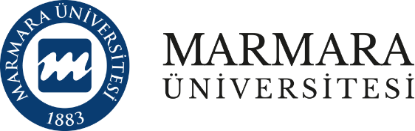 AMAÇ: Bu kontrol listesi, 20/6/2012 tarihli ve 6331 sayılı İş Sağlığı ve Güvenliği Kanunu ile 29/12/2012 tarihli ve 28512 sayılı Resmi Gazete`de yayımlanarak yürürlüğe giren İş Sağlığı ve Güvenliği Risk Değerlendirmesi Yönetmeliği uyarınca işyeri bina ve eklentileri için risk değerlendirmesinin gerçekleştirilmesi sürecinde yol göstermek amacıyla hazırlanmıştır. İZLENECEK YOL: Kontrol listesinde, İşyeri Bina ve Eklentilerinde iş sağlığı ve güvenliği açısından olması/yapılması gerekenler konu başlığı ile birlikte cümleler halinde verilmiştir. Cümledeki ifade; işyerinizde gözlemlediğiniz duruma uyuyorsa “evet”, uymuyorsa “hayır” kutucuğunu işaretleyiniz. “Hayır” kutucuğunu işaretleyerek doğru olmadığını düşündüğünüz her bir durum için alınması gereken önlemleri ilgili satırdaki karşılığına yazınız. Alınması gereken önlem ile ilgili sorumlu kişiler ve tamamlanacağı tarihi belirttikten sonra risk değerlendirmesini gerçekleştiren ekipteki kişilere dokümanın her bir sayfasını paraflatıp son sayfasının ilgili kısımlarını imzalatınız.Alınması gereken önlemlere karar verirken; riskin tamamen bertaraf edilmesi, bu mümkün değil ise riskin kabul edilebilir seviyeye indirilmesi için tehlike veya tehlike kaynaklarının ortadan kaldırılması, tehlikelinin, tehlikeli olmayanla veya daha az tehlikeli olanla değiştirilmesi ve riskler ile kaynağında mücadele edilmesi gerekmektedir.Önlemler uygulanırken toplu korunma önlemlerine, kişisel korunma önlemlerine göre öncelik verilmeli ve uygulanacak önlemlerin yeni risklere neden olmaması sağlanmalıdır* Bu kontrol listesi, 6331 sayılı Kanunun “İşverenin genel yükümlülüğü” başlıklı 4 üncü maddesi birinci fıkrasının (c) bendi uyarınca işverenlerin yapmak/yaptırmak ile yükümlü oldukları risk değerlendirmesi    çalışması yerine geçmez ancak çalışma ortamının iyileştirilmesine yönelik adımlar içerir.Birim/Bölüm Adı:Nace Kodu/Tehlike Sınıfı:YAPILIŞ TARİHİ:GEÇERLİLİK TARİHİ:İletişim Bilgileri:İşveren / İşveren Vekilinin Adı:Risk Değerlendirmesi Ekipleri:(Ad/Soyad/İmza)Risk Değerlendirmesi Yöntemi:
Risk Değerlendirmesi Ön Hazırlık Çalışması/ Check List YöntemiRisk Değerlendirmesi Ön Hazırlık Çalışması/ Check List YöntemiRisk Değerlendirmesi Ön Hazırlık Çalışması/ Check List YöntemiRisk Değerlendirmesi Ön Hazırlık Çalışması/ Check List YöntemiRisk Değerlendirmesi Ön Hazırlık Çalışması/ Check List YöntemiKonu BaşlığıKontrol ListesiEvetHayırAlınması Gereken Önlem Sorumlu KişiTamamlanacağı TarihGENELBinanın iç ve dış zeminleri (bina girişi, katlar, merdivenler vs.) kayma veya düşmeyi önleyecek şekilde uygun malzeme ile kaplanmış mı?GENELZemindeki çökme, engebe vb. deformasyonlar giderilmiş mi?GENELMerdiven genişlikleri ve basamak yükseklikleri uygun mu?GENELMerdivenler boyunca tırabzanlar mevcut mu? GENELTırabzan ayakları arasında uygun aralıklarla dikmeler veya düşmeyi önleyecek kapalı bloklar mevcut mu?GENELCam yüzeyler üzerinde kırık veya çatlak bulunmamakta ve uygun şekilde monte edilmiş mi?GENELTemizlik yapılan alanda kaymayı önlemek için gerekli önlemler alınıyor mu?GENELSığınaklar yapılma amacına uygun bir şekilde boş tutulup, havalandırması, bakımı ve temizliği periyodik olarak yapılıyor mu?TERTİP-DÜZENÇalışanlar (bina görevlisi ve/veya diğer çalışanlar),  işlerini bitirdikten sonra bütün malzemeleri yerlerine yerleştiriyor mu?TERTİP-DÜZENÇalışmalar sırasında kullanılan hortum, kablolu aletler takılma veya düşmeyi önleyecek şekilde kullanılıyor mu?TERTİP-DÜZENDepo vb. alanların iç düzenlemesi yapılmış, tüm eşya veya malzemelerin kolay ulaşılabilir olması sağlanmış ve bu alanlar tertipli halde tutulmuş mu?AYDINLATMATüm merdiven ve yürüme yollarındaki aydınlatmalar çalışır halde mi?ELEKTRİKKaçak akım rölesi ana elektrik hattına bağlanmış mı?ELEKTRİKTüm sigortaların korunaklı yerlerde olması sağlanmış mı?ELEKTRİKElektrik kutuları kilitlenmiş, yetkisiz kişilerin erişimleri önlenmiş mi?ELEKTRİKZemin cilalayıcısı, matkap, zımpara makinası gibi taşınabilir aletlerin elektrik aksamları kontrol ediliyor mu?ELEKTRİKAçıkta kablo bulunmamakta, prizlerin sağlamlığı düzenli olarak kontrol edilmekte mi?MAKİNALARTüm makinaların acil durumda durdurma mekanizmaları mevcut mu?MAKİNALARTüm makinaların doğru kullanımı ve bakımı vb. konularda Türkçe olarak hazırlanmış kullanma kılavuzları mevcut mu?MAKİNALARİmalatçının talimatları doğrultusunda tüm makinaların bakımları düzenli aralıklarla yapılıyor mu?MAKİNALARÇalışanlar; elektrikli testere, çim biçme makinesi veya diğer aletler gibi vurucu, kesici, dönen ya da titreşim yayan alet ya da makinaların tehlikeleri konusunda bilgilendirilmiş mi?MAKİNALARElektrikli testere, çim biçme makinesi veya diğer aletler gibi vurucu, kesici, dönen ya da titreşim yayan alet ya da makinaların tehlikelerini en aza indirecek önlemler alınmış mı?MAKİNALARMakine ve aletlerin temas edilen kısımlarının elektrik kaçağına karşı yalıtımı yapılmış mı?ASANSÖRLERAsansörler düzenli olarak kontrol ediliyor ve periyodik bakımları yapılıyor mu?ASANSÖRLERAsansör içi ve önü aydınlatmaları yeterli düzeyde mi?ASANSÖRLERAsansör makine dairesine yetkisiz kişilerin girişi engelleniyor mu?ASANSÖRLERAsansör içerisinde bulunan havalandırma sisteminin çalışıp çalışmadığı düzenli aralıklarla kontrol ediliyor mu?YANGINYangın merdiveni kullanılabilir durumda mı?YANGINYangın merdiveni kapıları/apartman kapısı/acil çıkışlar kilitli olmayıp her an açılabilir durumda mı?YANGINYangın merdiveni kapıları/apartman kapısı/acil çıkışların önünde ve tüm yol boyunca kaçışı engelleyecek bir malzeme bulunmaması sağlanıyor mu?YANGINYangın merdiveni kapıları/apartman kapısı/acil çıkış kapıları dışarıya doğru açılıyor mu?YANGINKapı ve kaçış yollarını gösteren acil durum levhaları uygun yerlere yerleştirilmiş, yangın merdiveninde ışıklandırma sağlanmış mı?YANGINAcil duruma neden olan olaya ilişkin (yangın, gaz kaçağı, deprem vb.) telefon numaraları görünür yer(ler)e asılmış mı?YANGINYangın söndürücüleri mevcut ve son kullanma tarihleri kontrol ediliyor mu?YANGINAcil durumlar ile ilgili iletişime geçilecek telefon numaraları (yangın, ambulans, polis vb.) bina girişinde görünür bir yere asılmış mı?YÜKSEKTE ÇALIŞMAYüksekte çalışmayı gerektirecek riskli işler uzman kişiler tarafından mı yapılıyor?YÜKSEKTE ÇALIŞMAÇatıda yapılan çalışmalar sırasında çalışanlar, yüksekten düşmeye karşı gerekli önleyici ve koruyucu (emniyet kemeri vb.) tedbirleri almaları konusunda uyarılıyor mu?YÜKSEKTE ÇALIŞMASeyyar merdivenler sağlam ve dayanıklı bir malzemeden mi yapılmış?YÜKSEKTE ÇALIŞMASeyyar merdivenlerin bakımları periyodik olarak ve her kullanım öncesi yapılıyor mu?YÜKSEKTE ÇALIŞMASeyyar merdivenler kullanılırken sabitleniyor mu?KİMYASAL MADDELER(temizlik malzemeleri, haşere ilaçları vs.)Kimyasal maddeler ve haşere ilaçları, yetkisiz kişilerin erişemeyeceği ve satıcıların talimatlarına uygun yerlerde muhafaza ediliyor mu?KİMYASAL MADDELER(temizlik malzemeleri, haşere ilaçları vs.)Çalışanlar, bu maddeler ile teması önleyecek (paspas, fırça gibi) gereçler ile uygun nitelikte kişisel koruyucu donanımları (eldiven, maske vb.) kullanıyor mu?KİMYASAL MADDELER(temizlik malzemeleri, haşere ilaçları vs.)Kimyasalların üzerinde uygulama yöntemi, kullanılacak koruyucu ekipman ve zararlarını gösteren etiketler mevcut mu?ÇÖP ODALARIYeterli aydınlatma sağlanıyor mu?ÇÖP ODALARIYeterli havalandırma sağlanıyor mu?ÇÖP ODALARIZemin ve duvarlar kolay temizlenebilir özellikte mi?ÇÖP ODALARIDüzenli olarak temizliği yapılıyor ve çöp bacasında tıkanıklık olduğunda müdahale ediliyor mu?ÇÖP ODALARIÇöp odasına görevli dışında girilmesi önleniyor mu?ÇÖP ODALARIÇöp odası kapı kenarları izolasyonu yapılmış mı?ÇÖP ODALARIÇöpler sızdırmayacak şekilde sağlam torbalarda ve ağızları bağlı olarak getiriliyor mu?ÇÖP ODALARIDüzenli olarak haşere kontrolü yapılıyor mu?ÇÖP ODALARIİlgili kişilere uygun iş kıyafeti temin ediliyor ve kullanılması sağlanıyor mu?ELLE TAŞIMAÇalışanların fiziki yapısına uygun olmayan yükleri taşımaları önleniyor mu?ELLE TAŞIMAAğır, büyük vb. yüklerin uygun şekilde kaldırılması konusunda çalışanlara bilgi veriliyor mu?ELLE TAŞIMASırt ve bel incinmesi riski oluşturabilecek yüklerin itilmesini ya da çekilmesini sağlayacak uygun taşıma araçları sağlanıyor mu?KAZAN DAİRELERİKaloriferci “Yetkili Kaloriferci Ateşçi Belgesine sahip mi?KAZAN DAİRELERİBacaların temizliği ve kontrolü yetkili kişi/kuruluşlara periyodik olarak yaptırılıyor mu?KAZAN DAİRELERİKazanla ilgili talimatlar mevcut mu?KAZAN DAİRELERİKazanın bakımı periyodik olarak yapılıyor mu?KAZAN DAİRELERİKazan dairesi uygun bir şekilde havalandırılıyor mu?KAZAN DAİRELERİKazan dairesinde kullanılan yakıt tipine uygun yangın söndürme tüpü bulunuyor mu?KAZAN DAİRELERİDoğal gazlı yakıtın kullanıldığı kazan dairesinde, gaz kaçağına karşı dedektör ve alarm mevcut mu?KAZAN DAİRELERİFuel-oil, doğal gaz, LPG vb. yakıtlı kazan dairesinde ve dışında acil yakıt kesme vanası mevcut mu?KAZAN DAİRELERİBina dışında bulunan yakıt tanklarının (doğal gaz, LPG vb.) etrafında gerekli güvenlik önlemleri alınıyor mu?KAPALI OTOPARKLARKapalı otopark havalandırma sisteminin çalışıp çalışmadığı düzenli aralıklarla kontrol ediliyor mu?KAPALI OTOPARKLARYeterli aydınlatma sağlanıyor mu?KAPALI OTOPARKLARYayalar için yürüyüş yolu ayrılmış mı?PSİKOSOSYAL ETKENLERÇalışanlar herhangi bir tehdit, saldırı, hırsızlık gibi durum karşısında nasıl davranacağını biliyor mu?PSİKOSOSYAL ETKENLERÇalışanlar ile apartman sakinleri ve yönetim arasında iyi bir iletişim sağlanıyor mu?PSİKOSOSYAL ETKENLERÇalışanlara, görev ve sorumlulukları haricinde talimat verilmemesine dikkat ediliyor mu?KAZALAR VEHASTALIKLARÇalışanların işe giriş ve periyodik muayeneleri zamanında yaptırılıyor mu?KAZALAR VEHASTALIKLARÇalışanların karşı karşıya kaldıkları kazalar ve işe bağlı hastalıklar Sosyal Güvenlik Kurumuna rapor ediliyor mu?KAZALAR VEHASTALIKLARÇalışanların karşı karşıya kaldıkları önceden olmuş kazalar veya işe bağlı hastalıklar incelenerek yeniden meydana gelmeleri önleniyor mu?KAZALAR VEHASTALIKLARTüm çalışanlara enfeksiyon riskini azaltmak için hijyen bilgisi verilmiş, eldiven, ayak koruyucu ve diğer koruyucu giysiler temin edilmiş mi?KAZALAR VEHASTALIKLARKemirgenler veya diğer zararlı canlılar ile mücadele ediliyor mu?KAZALAR VEHASTALIKLARTüm çalışanların tetanosa karşı bağışıklıkları yapılıyor ve bağışıklığın yenilenmesi sağlanıyor mu?KAZALAR VEHASTALIKLARTehlikeli olmayan atıklar genel çöp kutusuna atılıyor mu?EĞİTİM ve BİLGİLENDİRMEÇalışanlara genel iş sağlığı ve güvenliği eğitimi verilmiş mi?EĞİTİM ve BİLGİLENDİRMEÇalışanlar, yaptıkları iş konusunda eğitilmiş ve yönlendirilmiş mi?